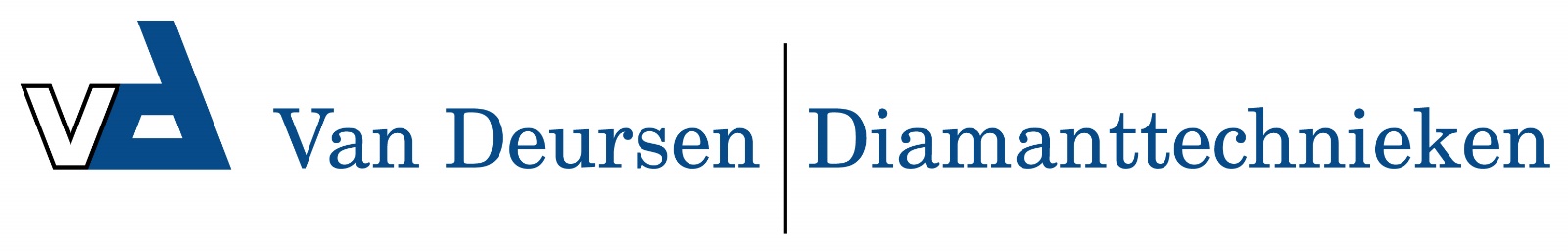 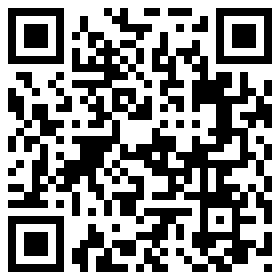 3970080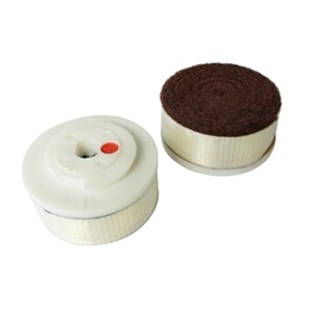 De matte-afwerking borstel D 100 mm SF wordt gebruikt voor optische verfraaiing van de oppervlakten in marmer en graniet.3970080Mattschliffbürste / D 100 mm / K 60SF / Marmor & Granit3970090Mattschliffbürste / D 100 mm / K 120SF / Marmor & Granit3970095Mattschliffbürste / D 100 mm / K 180SF / Marmor & Granit3970105Mattschliffbürste / D 100 mm / K 320SF / Marmor & Granit3970107Mattschliffbürste / D 100 mm / K 500SF / Marmor & Granit3970110Mattschliffbürste / D 100 mm / K 600SF / Marmor & Granit3970115Mattschliffbürste / D 100 mm / K 800SF / Marmor & Granit3970120Mattschliffbürste / D 100 mm / K 1000SF / Marmor & Granit3970125Mattschliffbürste / D 100 mm / K 1200SF / Marmor & Granit